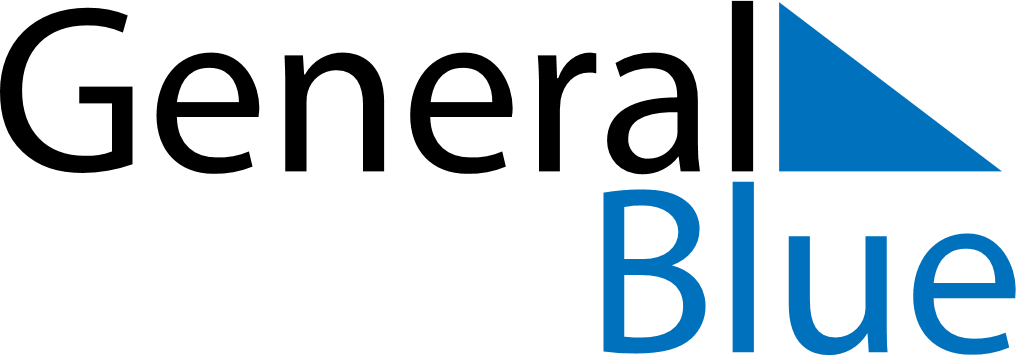 May 2026May 2026May 2026May 2026GabonGabonGabonSundayMondayTuesdayWednesdayThursdayFridayFridaySaturday112Labour DayLabour Day34567889101112131415151617181920212222232425262728292930Whit MondayFeast of the Sacrifice (Eid al-Adha)31